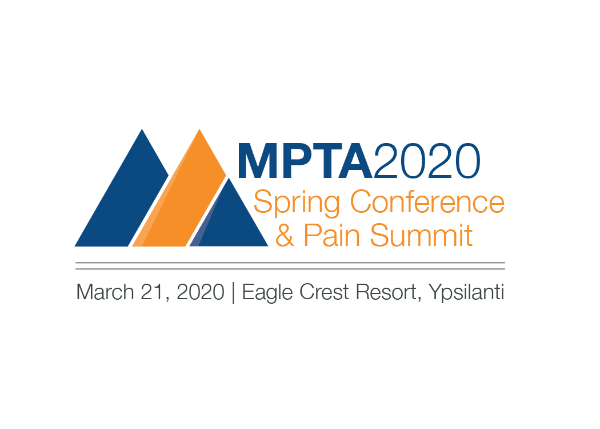 Pain Summit ProgrammingUnderstanding Widespread PainPain Summit ProgrammingUnderstanding Widespread PainPain Summit ProgrammingUnderstanding Widespread PainPain Summit ProgrammingUnderstanding Widespread PainSpring Conference Programming Spring Conference Programming 7:00am8:00amRegistration/Breakfast/Exhibit HallRegistration/Breakfast/Exhibit HallRegistration/Breakfast/Exhibit HallRegistration/Breakfast/Exhibit Hall8:00am10:00amWidespread Pain and Fatigue:  Treat the Patient, Not the LabelAdriaan Louw, PT, PhD, CSMTWidespread Pain and Fatigue:  Treat the Patient, Not the LabelAdriaan Louw, PT, PhD, CSMTNew Considerations for Exercise Prescription for the Geriatric PopulationFrank Aerts, PT, DSc, OCS, CMPT, CMP, CMET, CCVTBecky Alwood, MHS, OTR/L, CLTPhysical Therapy Implications of Cancer History in the Older AdultHolly Lookabaugh-Deur, PT, DSc, GCS, CEEAA10:00am10:30amBreak/Exhibit HallBreak/Exhibit HallBreak/Exhibit HallBreak/Exhibit Hall10:30am12:00pmPacing, Graded Activity and Graded Exposure- Using Meaningful Activity to Address Fear and Restore Function Michelle Morrow, PT, DPT, OCS, TPSEnvironmental and Contextual Considerations for PatientsExperiencing PainDavid J. Schwarz, PT, DPTPain Neuroscience Education:  Moving PatientsAdriaan Louw, PT, PhD, CSMTPain Neuroscience Education:  Moving PatientsAdriaan Louw, PT, PhD, CSMT12:00pm1:00pmLunch / Exhibit HallLunch / Exhibit HallLunch / Exhibit HallLunch / Exhibit Hall1:00pm3:00pmUnderstanding the Impact of Stress and Emotion on PainMichael Distler, MDUnderstanding the Impact of Stress and Emotion on PainMichael Distler, MDAdvanced Topics in Dementia for the Rehabilitation Therapist   Part 1Cathy Ciolek, PT, DPT, FAPTAPrevention Focused Home-Based Physical Therapy Utilizing Community Partnership ReferralsChris Wilson PT, DPT, DScPT, GCSSara Arena PT, MS, DScPT3:00pm3:15pmBreakBreakBreakBreak3:15pm5:00pmSticks and Stones May Break My Bones, but Words Can Hurt Forever Understanding the Influence of Your Words on PainMichelle Morrow, PT, DPT, OCS, TPS  Liz Peppin PA-C, TPSSticks and Stones May Break My Bones, but Words Can Hurt Forever Understanding the Influence of Your Words on PainMichelle Morrow, PT, DPT, OCS, TPS  Liz Peppin PA-C, TPSAdvanced Topics in Dementia for the Rehabilitation TherapistPart 2Cathy Ciolek, PT, DPT, FAPTAThe Role of Lab Values and Vital Signs in Clinical Decision Making and Patient Safety for the Acutely Ill PatientAdele Myszenski, PT, MPTThe Role of Lab Values and Vital Signs in Clinical Decision Making and Patient Safety for the Acutely Ill PatientAdele Myszenski, PT, MPT